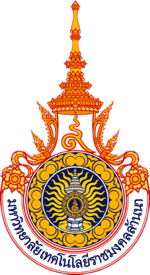 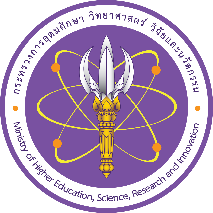 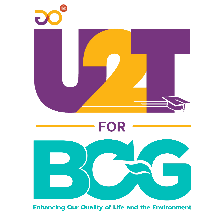 รายงานผลการปฏิบัติงาน โครงการขับเคลื่อนเศรษฐกิจและฐานรากหลังโควิดด้วยเศรษฐกิจ BCG(U2T for BCG) ตำบล...............  อำเภอ.................... จังหวัด...................โดยชื่อ-สกุล......................................... มหาวิทยาลัยเทคโนโลยีราชมงคลล้านนากระทรวงการอุดมศึกษา วิทยาศาสตร์ วิจัยและนวัตกรรมเดือน................................ปี พ.ศ 2565คำนำ“โครงการขับเคลื่อนเศรษฐกิจและสังคมฐานรากหลังโควิดด้วยเศรษฐกิจ BCG” นี้ จะเป็นการต่อยอดการดำเนินการจาก “โครงการยกระดับเศรษฐกิจและสังคมรายตำบลแบบบูรณาการ” โดยจะใช้ข้อมูล Thailand Community Big Data (TCD) ที่ได้ดำเนินการมาใน “โครงการยกระดับเศรษฐกิจและสังคมรายตำบลแบบบูรณาการ” ที่บ่งบอกถึงศักยภาพและความพร้อมของทรัพยากร ความหลากหลายทางชีวภาพและความหลากหลายทางวัฒนธรรมของพื้นที่ที่จะนำมาใช้ในการพัฒนารายพื้นที่ด้วยยุทธศาสตร์เศรษฐกิจ BCG รวมถึงการเพิ่มและรักษาระดับการจ้างงานบัณฑิตและประชาชนในพื้นที่......สารบัญหน้าส่วนที่ 1  ข้อมูลโครงการส่วนที่ 2  กิจกรรมดำเนินงานส่วนที่ 3  สรุปผลการดำเนินงานโครงการภาพประกอบการดำเนินกิจกรรม โดยมีคำอธิบายประกอบที่สื่อความหมายที่เข้าใจบทที่ 1ข้อมูลโครงการ (ง.9)ชื่อโครงการ/กิจกรรม.............................................................................................................................................................หน่วยงานที่รับผิดชอบ........................................................................................................................................................... 3.	สถานที่ดำเนินงาน ............................................................................................................................................................... 4.	กำหนดการจัดโครงการ ........................................................................................................................................................5.  หลักการและเหตุผล (ความต้องการของชุมชน)ตามที่รัฐบาล มีแผนงานในการฟื้นฟูเศรษฐกิจและสังคมที่ได้รับผลกระทบจากการแพร่ระบาดของ COVID-19 ที่มุ่งเน้นการรักษาระดับการจ้างงานของผู้ประกอบการและกระตุ้นศรษฐกิจของประเทศ  ประกอบกับที่รัฐบาลได้กำหนดให้เศรษฐกิจชีวภาพ เศรษฐกิจหมุนเวียน และเศรษฐกิจสีเขียว (Bio-Circular-Green Economy : BCG Economy) เป็นยุทธศาสตร์ชาติในการพัฒนาเศรษฐกิจของประเทศ โดยมีกระทรวงการอุดมศึกษา วิทยาศาสตร์ วิจัยและนวัตกรรม (อว.) เป็นหน่วยงานหลักในการขับเคลื่อนยุทธศาสตร์ BCG Economy เนื่องจาก อว. มีความพร้อมด้านบุคลากรที่มีความเชี่ยวชาญ มีองค์ความรู้ เทคโนโลยีและนวัตกรรม   เพื่อให้สอดรับกับนโยบายการฟื้นฟูเศรษฐกิจและสังคมหลังสถานการณ์โควิดและยุทธศาสตร์           BCG Economy สำนักปลัดกระทรวงการอุดมศึกษา วิทยาศาสตร์ วิจัยและนวัตกรรม (สป.อว.) จึงเสนอการดำเนินการ “โครงการขับเคลื่อนเศรษฐกิจและสังคมฐานรากหลังโควิดด้วยเศรษฐกิจ BCG (U2T for BCG and Regional Development)” ซึ่งเป็นการดำเนินการเพื่อพัฒนาเศรษฐกิจฐานราก ด้วยเศรษฐกิจ BCG ในพื้นที่ 7,435 ตำบล ครอบคลุม 77 จังหวัดทั่วประเทศ โดยเป็นการนำองค์ความรู้ เทคโนโลยีและนวัตกรรมของสถาบันอุดมศึกษาและหน่วยงานต่างๆ ภายใต้ อว. ไปขับเคลื่อนทั้งในภาคการผลิตและบริการในระดับพื้นที่ เพื่อให้เกิดการฟื้นตัวของเศรษฐกิจ เพิ่มและรักษาระดับการจ้างงาน   อาทิเช่น การเกิดธุรกิจใหม่ การขยายตัวทางธุรกิจ การเติบโตของการลงทุน การเพิ่มมูลค่าสินค้าและบริการ การเพิ่มการบริโภค เป็นต้น ทั้งนี้ อว. ได้ดำเนินการโครงการในลักษณะเดียวกันในปี พ.ศ. 2564 ได้แก่ “โครงการยกระดับเศรษฐกิจและสังคมรายตำบลแบบบูรณาการ (1 ตำบล 1 มหาวิทยาลัย)” ภายใต้ “พ.ร.ก. ให้อำนาจกระทรวงการคลังกู้เงินเพื่อแก้ไขปัญหา เยียวยา และฟื้นฟูเศรษฐกิจและสังคมที่ได้รับผลกระทบจากสถานการณ์การระบาดของโรคติดเชื้อไวรัสโคโรนา 2019” พ.ศ. 2563 โดยได้ดำเนินการในพื้นที่ 3,000 ตำบลทั่วประเทศ ซึ่งผลการดำเนินการประสบความสำเร็จตามวัตถุประสงค์เป็นอย่างดี สามารถจ้างงานในพื้นที่ได้มากกว่า 58,000 คน (คิดเป็น 97.5% ของเป้าหมายที่วางไว้) มีกิจกรรมในการยกระดับเศรษฐกิจและสังคมกว่า 10,088 กิจกรรม ซึ่งจากการประเมินค่าผลตอบแทนทางสังคม (Social Return on Investment) เมื่อสิ้นสุดโครงการ (31 ธันวาคม 2564) สามารถประเมินได้ว่า “โครงการยกระดับเศรษฐกิจและสังคมรายตำบลแบบบูรณาการ (1 ตำบล 1 มหาวิทยาลัย)” ให้ผลตอบแทนทางสังคมประมาณ 4.75 เท่าของงบประมาณที่ใช้ หรือประมาณ 50,547.7 ล้านบาท โดยการใช้องค์ความรู้และเทคโนโลยีที่สำคัญหลายด้าน อาทิเช่น เทคโนโลยีการผลิต การพัฒนาความรู้ด้านสินค้า สมาร์ทฟาร์ม เกษตรอินทรีย์ การจัดการท่องเที่ยวแบบ New Normal การแปรรูปผลิตภัณฑ์ทางการเกษตร การทำตลาดดิจิทัล การท่องเที่ยวชุมชน และการส่งเสริมสุขภาพถ้วนหน้า เป็นต้น“โครงการขับเคลื่อนเศรษฐกิจและสังคมฐานรากหลังโควิดด้วยเศรษฐกิจ BCG” นี้ จะเป็นการต่อยอดการดำเนินการจาก “โครงการยกระดับเศรษฐกิจและสังคมรายตำบลแบบบูรณาการ” โดยจะใช้ข้อมูล Thailand Community Big Data (TCD) ที่ได้ดำเนินการมาใน “โครงการยกระดับเศรษฐกิจและสังคมรายตำบลแบบบูรณาการ” ที่บ่งบอกถึงศักยภาพและความพร้อมของทรัพยากร ความหลากหลายทางชีวภาพและความหลากหลายทางวัฒนธรรมของพื้นที่ที่จะนำมาใช้ในการพัฒนารายพื้นที่ด้วยยุทธศาสตร์เศรษฐกิจ BCG รวมถึงการเพิ่มและรักษาระดับการจ้างงานบัณฑิตและประชาชนในพื้นที่ตัวอย่าง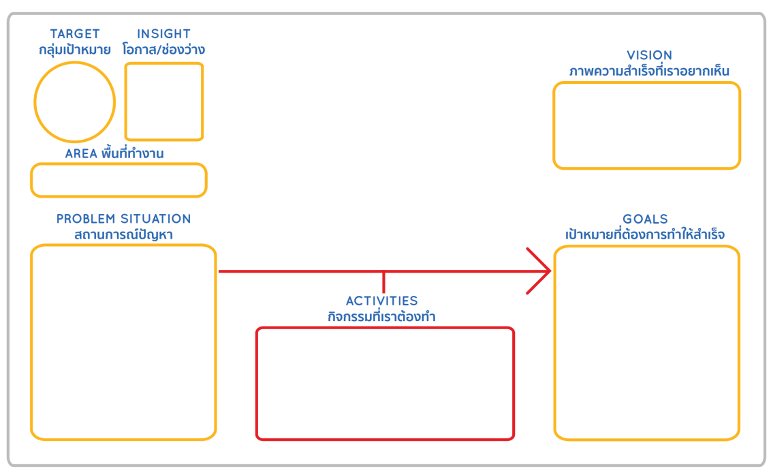 ตำบล..... อำเภอ.... จังหวัด........ ตั้งอยู่ทางทิศเหนือของอำเภอเมือง จังหวัด....... ระยะทางประมาณ 25 กิโลเมตร แบ่งการปกครองออกเป็น 9 หมู่บ้าน สภาพภูมิประเทศส่วนใหญ่เป็นภูเขาสลับกับที่ราบ มีประชากรทั้งสิ้น 5,285 คน 1,726 ครัวเรือน ประชากรส่วนใหญ่ร้อยละ 80 ประกอบอาชีพเกษตรกรรม และร้อยละ 20 มีอาชีพรับจ้าง ค้าขาย และอื่นๆ ซึ่งในผลผลิตทางการเกษตรที่มีปริมาณมากในพื้นที่ที่โดดเด่นคือ “มะม่วงน้ำดอกไม้” ซึ่งมีการปลูกมากในพื้นที่รองลงมาคือ “มะม่วงอกร่อง” ซึ่งเกษตรกรจะมีการจำหน่ายส่วนใหญ่เป็นผลสดไม่ค่อยมีการแปรรูปผลผลิต ซึ่งในบางครั้งเมื่อมีผลผลิตจำนวนมากเกินความต้องการของตลาดทำให้ไม่สามารถจำหน่ายได้ทัน ทำให้ต้องสูญเสียทรัพยากรไปโดยเปล่าประโยชน์ หรือหากมีการแปรรูปก็จะเป็นรูปแบบอย่างง่ายเช่น มะม่วงกวน ส้มลิ้ม เป็นต้น และยังมีลักษณะของการดำเนินการเฉพาะครัวเรือนไม่มีการรวมกลุ่มแปรรูปโดยเฉพาะ ดังนั้นหากสามารถรวมกลุ่มกันแปรรูปและพัฒนาสินค้าให้สามารถเพิ่มมูลค่าได้ก็จะเป็นการใช้ทรัพยากรที่มีอยู่ในชุมชนให้เกิดประโยชน์เพื่อสร้างรายได้เพิ่มขึ้นได้เป็นอย่างดี นอกจากนั้นยังพบการรวมกลุ่มแปรรูปในการผลิตสินค้าอย่างง่าย คือ กลุ่มทำน้ำพริก ทั้งน้ำพริกสำเร็จรูปและน้ำพริกแกง แต่ยังมีลักษณะเป็นสินค้าทั่วไปที่ยังไม่มีความโดดเด่นเป็นเอกลักษณ์และบรรจุภัณฑ์ที่น่าสนใจ ดังนั้นหากสามารถส่งเสริมและพัฒนาสินค้าเหล่านี้ให้มีมาตรฐานที่ดีขึ้นได้ ก็จะสามารถสร้างมูลค่าเพิ่มและราได้ให้กับคนในชุมชนเพิ่มขึ้นได้ด้วย6. ความสำเร็จของวัตถุประสงค์	6.1 วัตถุประสงค์ของโครงการ6.2 รูปแบบกิจกรรมที่จะเข้าไปดำเนินการในพื้นที่ (ให้ระบุกิจกรรมและงบประมาณ ต้องสอดคล้องกับงบประมาณในข้อ 8)................................................................................................................................................................................................ ................................................................................................................................................................................................ 8.ผลการเบิกจ่ายงบประมาณ9. แผนปฏิบัติงาน (แผนงาน) แผนการใช้จ่ายงบประมาณ (แผนเงิน) และ ตัวชี้วัดเป้าหมายผลผลิต10. ตัวชี้วัดของโครงการส่วนที่ 2  กิจกรรมที่ดำเนินงาน (ตามแบบฟอร์มส่งงาน)ภาพประกอบการดำเนินกิจกรรม โดยมีคำอธิบายประกอบที่สื่อความหมายที่เข้าใจข้อมูลตำบลโปรไฟล์ (บริบทชุมชน การมีส่วนร่วม การขยายผล การสัมภาษณ์ผู้ชุมชน และพิกัดชุมชน เป็นต้น)แบบฟอร์มผลิตภัณฑ์ชุมชน (Product)โครงการขับเคลื่อนเศรษฐกิจและสังคมฐานรากหลังโควิดด้วยเศรษฐกิจ BCG(U2T for BCG and Regional Development) U2T ระยะที่ 2มหาวิทยาลัยเทคโนโลยีราชมงคลล้านนา1.ข้อมูลโครงการ	1.1 ชื่อโครงการ	2.2 ชื่อทีม2.รายละเอียดสินค้า/บริการ	2.1 ชื่อสินค้า/ผลิตภัณฑ์	2.2 ประเภทสินค้า	2.3 รายละเอียดสินค้า	2.4 ราคาสินค้า	2.5 ที่อยู่ติดต่อ, เบอร์โทรศัพท์	2.6 รูปทีม 1-2 รูป	2.7 รูปผลิตภัณฑ์ 5-7 รูป	2.8 รูปชุมชน 1-2 รูปผลิตภัณฑ์ชุมชนอะไรมีที่พัฒนาแบบฟอร์มข้อมูลตำบลโปร์ไฟล์ (Tambon Profile)โครงการขับเคลื่อนเศรษฐกิจและสังคมฐานรากหลังโควิดด้วยเศรษฐกิจ BCG(U2T for BCG and Regional Development) U2T ระยะที่ 2มหาวิทยาลัยเทคโนโลยีราชมงคลล้านนา2.1.บริบทชุมชน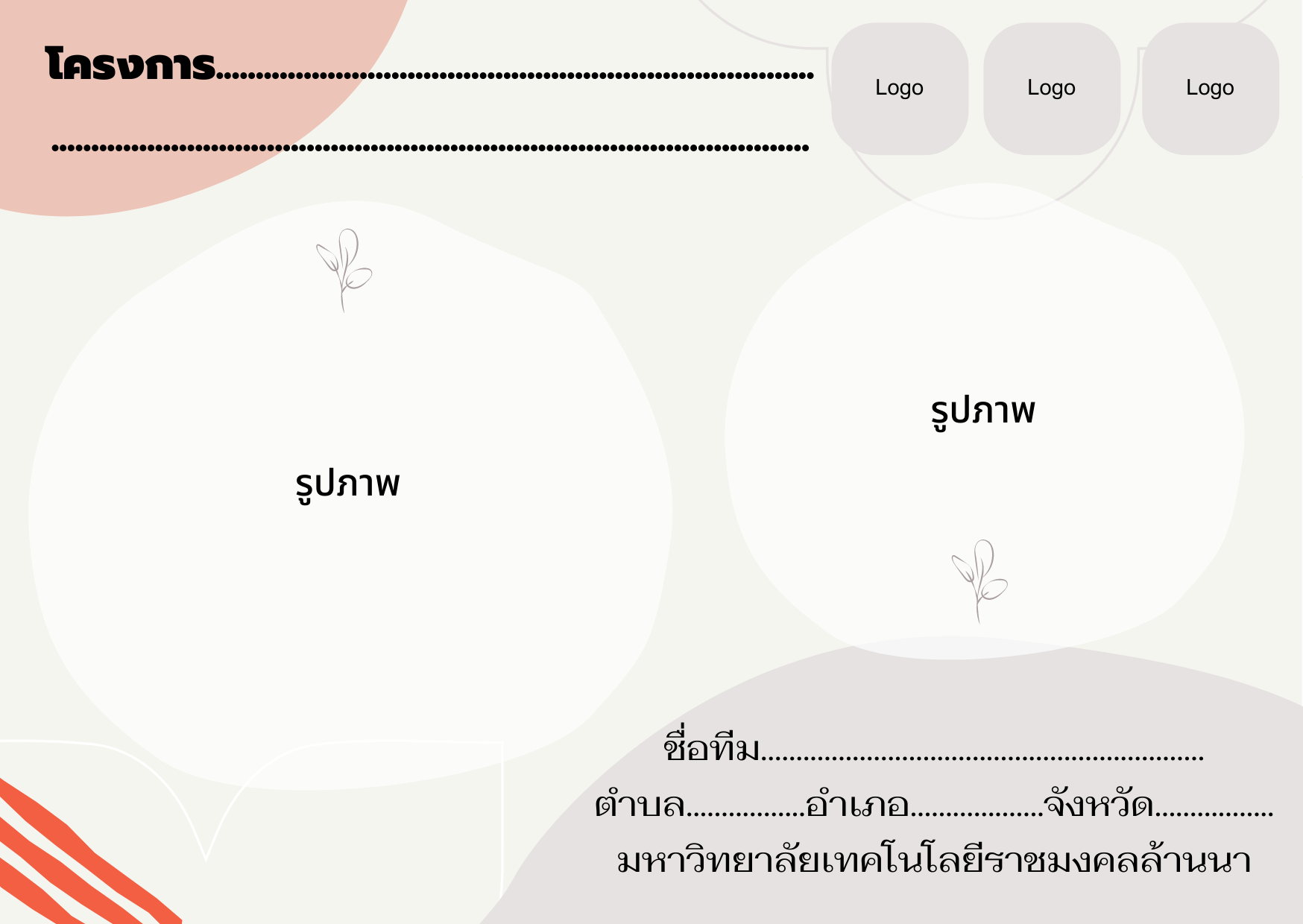 แสดงผลในรูปแบบกราฟิก ประกอบด้วยโลโก้มหาวิทยาลัย, โลโก้อว., โลโก้ U2T for BCGชื่อโครงการตำบล………..อำเภอ………..จังหวัด…………..มหาวิทยาลัย……………………………รูปภาพประกอบ 2-3 รูปคำอธิบาย(Story telling village)…………………………………………………………………………………………………………………………………………………………………………………………………………………………………………………………………………………………………………………………………………………………………………………………………………………………………………………………………………………………………………………………………………………………………………………………………………………………………………..2.2.การมีส่วนร่วมแนบรูปภาพประกอบการมีส่วนร่วม 2-3 รูป2.3.ผลการดำเนินงาน2.4.การขยายผล ข้อเสนอแนะ ผลสัมฤทธิ์คำอธิบาย…………………………………………………………………………………………………………………………………………………………………………………………………………………………………………………………………………………………………………………………………………………………………………………………………………………………………………………………………………………………………………………………………………………………………………………………………………………………………………..แนบรูปภาพประกอบ 2-3 รูป2.5.ความรู้สึกจากชุมชน2.6.พิกัดทางภูมิศาสตร์	2.6.1 รายละเอียดหมู่บ้าน/ชุมชน …………………………………………………………………………………	2.6.2 เลขละติจูด Latitude…………………………………………………………………………………………………… และเลขลองจิจูด Longitude……………………………………………………………………………………………………	2.6.3 รูปแผนที่ชุมชน / รูปภาพแผนธุรกิจชุมชน / Project idea…………………………………………………………………………………………………………………………………………………………………………………………………………………………………………………………………………………………………………ถอดบทเรียนชุมชนแบบฟอร์มถอดบทเรียนชุมชน (องค์ความรู้ชุมชน)โครงการขับเคลื่อนเศรษฐกิจและสังคมฐานรากหลังโควิดด้วยเศรษฐกิจ BCG(U2T for BCG and Regional Development) U2T ระยะที่ 2มหาวิทยาลัยเทคโนโลยีราชมงคลล้านนา3.1.ชื่อโครงการ…………………………………………………………………….……………………………………………………3.2.ชื่อทีม…………………………………………………………………………………………………………………………………3.3.ผู้รับผิดชอบโครงการ……………………………………………………………………………………………………………3.4.สร้างคุณค่าให้กับชุมชนอย่างไร (ประโยชน์ที่เกิดต่อพื้นที่/ชุมชนได้ประโยชน์อะไรบ้าง/การมีส่วนร่วมและบทบาทของคนในชุมชน)คำอธิบาย …………………………………………………………………………………………………………………………………………………………………………………………………………………………………………………………………………………………………………………………………………………………………………………………………………………………………………………………………………………………………………………………………………………………………………………………………………………………………………………………………………………………………………………………………………………………………………………………………..…………………………………………………………………………………………………………………………………………………………..…แนบรูปภาพประกอบ 2-3 รูป ลิงค์วิดีโอตำบล U2TforBCGลิ้งค์วิดีโอ…………………………………………………ตัวอย่างโครงสร้างวิดีโอ“สรุปงานภาพรวมกิจกรรมโครงการขับเคลื่อนเศรษฐกิจและสังคมฐานรากหลังโควิดด้วยเศรษฐกิจ BCG(U2T for BCG and Regional Development) มหาวิทยาลัยเทคโนโลยีราชมงคลล้านนา”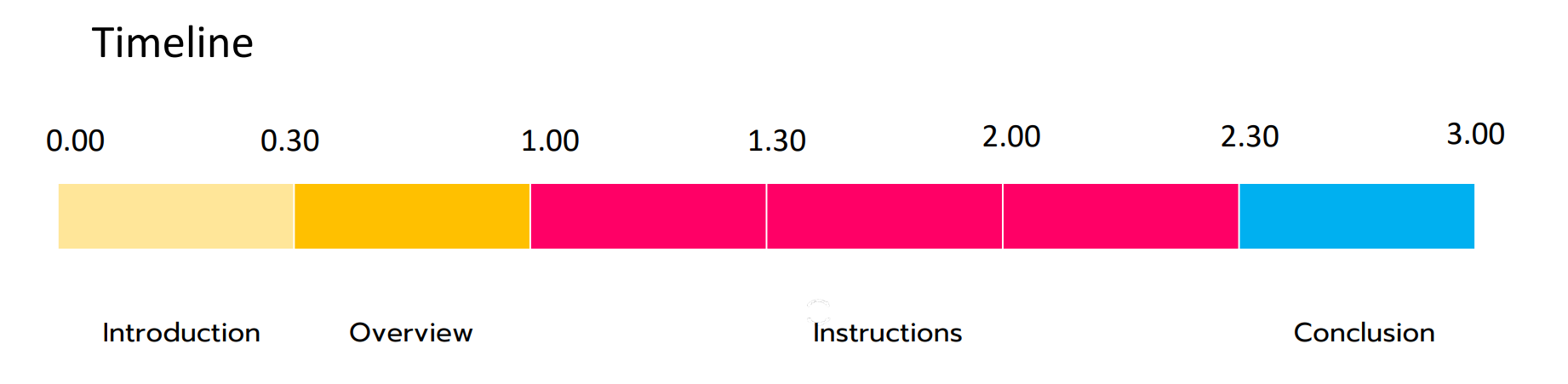 Introduction 		(ตัวหนังสือพร้อมภาพวิดีโอ/จุดเด่นของตำบลที่เห็นแล้วต้องนึกถึงตำบลนั้น ๆ )30 วินาที		Text : ตำบล.....อำเภอ..... จังหวัดเชียงใหม่ ปี 2565 			โครงการขับเคลื่อนเศรษฐกิจและสังคมฐานรากหลังโควิดด้วยเศรษฐกิจ BCGOverview 		(ตัวหนังสือพร้อมภาพวิดีโอ)
30 วินาที		Text : “U2T for BCG RMUTL 2022” ภารกิจของชาว U2T for BCG ราชมงคลล้านนา 			(เปิดตัวทีมตำบล)Instructions		(ถ่ายวิดีโอ / คลิปวิดีโอที่บันทึกไว้)1.30 นาที		ทีมตำบล : กิจกรรมและผลผลิตจากกิจกรรมที่ทำให้พื้นที่ ในระหว่างระยะเวลาจ้างงาน 		ในหัวข้อดังต่อไปนี้		- การพัฒนา ส่งเสริม และผลักดันเศรษฐกิจ BCG ของพื้นที่อย่างยั่งยืน- ตัวอย่างผลิตภัณฑ์ที่พัฒนาภายในโครงการ และความพร้อมออกสู่ตลาดเชิงพาณิชย์		- การวิเคราะห์ข้อมูล (Data Analytics) และการส่งเสริมการใช้ประโยชน์จากข้อมูลชุมชุน			ขนาดใหญ่ (Thailand Community Big Data : TCD)		- การปฏิบัติงานอื่นๆ ที่ได้รับมอบหมายConclusion		(ถ่ายวิดีโอ)30 วินาที			หัวหน้าโครงการและตัวแทนทีมตำบล พูดกับกล้องถึงความประทับใจ สิ่งที่ได้รับจากโครงการ			ขับเคลื่อนเศรษฐกิจและสังคมฐานรากหลังโควิดด้วยเศรษฐกิจ BCG ในครั้งนี้คลิปที่สมบูรณ์แล้ว ให้อัพโหลดคลิปไปยัง YouTube และส่งลิงก์มายัง Google Formระบุชื่อ “คลิปสรุปงาน U2T for BCG ตำบล....อำเภอ....จังหวัด......” 
บทที่ 3 สรุปผลการดำเนินโครงการ (C-06)ส่วนที่ 1 ข้อมูลโครงการ1.1 ชื่อทีม.......................................................................................................1.2 ทีมและสมาชิกส่วนที่ 2 รายละเอียดสินค้าและบริการ2.1 รายละเอียดสินค้า/บริการ2.2 การสร้างคุณค่าให้กับชุมชน2.2.1 ให้ท่านระบุว่าผลิตภัณฑ์/บริการของท่านสร้างคุณค่าให้กับชุมชนได้อย่างไร (เลือกได้หลายข้อ)คิดค้นกระบวนการทำงานที่ง่ายขึ้นใช้ผลผลิตทางการเกษตรให้เกิดประโยชน์สูงสุดนำเทคโนโลยีมาปรับใช้ให้เกิดประโยชน์เพิ่มมูลค่าผลผลิต/ผลิตภัณฑ์/บริการมีสุขภาพดีขึ้น ลดโอกาสเกิดการเจ็บป่วยลดขยะ/การนำวัตถุดิบกลับมาใช้ใหม่ [Reduce/Reuse/Recycle]ลดเวลาในการสร้างผลผลิตเพื่อจัดจำหน่ายสินค้า/บริการส่งเสริมและสนับสนุนการท่องเที่ยวชุมชนสร้างความรู้ให้ชุมชนสร้างงานสร้างอาชีพสร้างนวัตกรรมใหม่ให้กับผลผลิต/ผลิตภัณฑ์/บริการสร้างรายได้ให้ชุมชนอนุรักษ์และต่อยอดภูมิปัญญาท้องถิ่นอนุรักษ์สิ่งแวดล้อม และมีการพัฒนาอย่างยั่งยืนอื่นๆ โปรดระบุ...............................................................................................2.3 การขายและรายได้2.3.1 ผลิตภัณฑ์/บริการของท่านเคยสร้างรายได้จากการจำหน่ายได้แล้วหรือไม่?	 สร้างไม่สร้าง2.3.2 ท่านคาดหวังรายได้ต่อเดือน เดือนละกี่บาท?	0-50,000 บาท50,001-100,000 บาท100,001-500,000 บาท500,001-1,000,000 บาท>1,000,000 บาทส่วนที่ 3 แผนธุรกิจ3.1  ให้ท่านอธิบายแผนธุรกิจของทีมท่านพอสังเขปพร้อมแนบ Link3.2 การสร้างรายได้ของธุรกิจของท่าน3.2.1  วิธีการสร้างรายได้จากสินค้า/บริการของท่าน (เลือกได้มากกว่า 1 ข้อ)o	เก็บค่าบริการ/สินค้าที่ให้ลูกค้าใช้อย่างต่อเนื่อง (Subscription Model)o	ขายแพคเกจบริการo	จำหน่ายวัตถุดิบo	ซื้อมาขายไปo	ผลิตสินค้า และจัดจำหน่าย3.3 ธุรกิจของท่านมีช่องทางการจัดจำหน่ายและบริการของท่าน 3.3.1 ช่องทางการจัดจำหน่าย o	ออนไลน์o	ออฟไลน์ส่วนที่ 4 การพัฒนาสินค้าและบริการ4.1 โปรดระบุวัตถุประสงค์การพัฒนาสินค้า และบริการของท่าน o	ออกแบบสินค้า/บริการใหม่	o	ออกแบบและพัฒนาบรรจุภัณฑ์ใหม่o	พัฒนาสินค้า/บริการให้มีมูลค่าสูง 4.2 เป้าหมายการพัฒนาสินค้า และบริการของท่านคืออะไรo	ได้สินค้า/บริการใหม่	o	ได้สินค้า/บริการที่มีบรรจุภัณฑ์ใหม่o	ได้นำสินค้า/บริการที่จำหน่ายออนไลน์ได้o	ได้สินค้า/บริการที่ได้รับการรับรองมาตรฐานo	อื่นๆ (โปรดระบุ) ………………………………………………………………..4.3  โปรดระบุเทคโนโลยี หรือนวัตกรรมที่ท่านใช้มา 3 ข้อ4.4  โปรดอธิบายหลักการและขั้นตอนการพัฒนาของสินค้าและบริการของท่านพอสังเขป4.5 ท่านใช้งบประมาณในการดำเนินการพัฒนาสินค้าและบริการกี่บาทo	น้อยกว่า 50,000	o	50,000-100,000o	100,000-150,000o	มากกว่า 150,000ส่วนที่ 5 ผลสำเร็จของการพัฒนาสินค้าและบริการ5.1 การพัฒนาสินค้าและบริการของท่านมีความก้าวหน้ากี่เปอร์เซ็นต์o	<50%	o	50-70%o	71-80%o	81-90%o	90%5.2 ให้ท่านอธิบายรายละเอียดความก้าวหน้าของงานพอสังเขป (แนบรูปภาพผ่านไฟล์หรือภาพถ่ายประกอบ)5.3 ได้รับการรับรองมาตรฐานสินค้าและบริการด้านใดส่วนที่ 6 ผลกระทบทางเศรษฐกิจส่วนที่ 7 ผลกระทบทางสังคมธุรกิจของท่านสร้างผลกระทบทางสังคมอะไรบ้างส่วนที่ 8 ข้อเสนอแนะหรือการดำเนินงานให้เกิดผลสัมฤทธิ์ที่ยั่งยืน ..........................................................................................................................................................................................................................................................................................................................................................................................................ผลกระทบที่ได้รับ (Impact) (ผลกระทบที่ได้รับจากผลลัพธ์ของโครงการ/กิจกรรม)..........................................................................................................................................................................................................................................................................................................................................................................................................ส่วนที่ 9 ปัญหา อุปสรรค และแนวทางแก้ไข (บรรยายพอสังเขป)................................................................................................................................................................................................................................................................................................................................................................................................................................................................................................................................................................................................ภาคผนวก รูปภาพแต่ละกิจกรรมเพิ่มเติม รูปภาพผลงานที่เป็นรูปธรรม คำสั่งแต่งตั้งคณะกรรมการโครงการ เป็นต้นปกหลังวัตถุประสงค์ผลลัพธ์ของวัตถุประสงค์บรรลุ(√)/ไม่บรรลุ(×) 1) เพื่อเพิ่มศักยภาพและขีดความสามารถในการแข่งขันของภาคการผลิตและบริการด้าน BCG ในพื้นที่ ด้วยองค์ความรู้ เทคโนโลยีและนวัตกรรม2) เพื่อเพิ่มการจ้างงานบัณฑิตที่พึ่งจบการศึกษาและประชาชนในพื้นที่3) พัฒนากำลังคนให้มีทักษะพื้นฐานที่จำเป็นต่อการทำงานในปัจจุบันและทักษะที่เกี่ยวข้องกับเศรษฐกิจ BCG4) เพื่อพัฒนาฐานข้อมูล Thailand Community Big Data (TCD) ให้มีความสมบูรณ์ครอบคลุมในทุกพื้นที่ของประเทศเสนอขออนุมัติ	(บาท)เบิกจ่ายจริงเบิกจ่ายจริงเหลือจ่ายเหลือจ่ายเสนอขออนุมัติ	(บาท)บาทร้อยละบาทร้อยละหมวดงบประมาณจำนวนเงิน1.ค่าตอบแทนกิจกรรมที่ 1 ลงพื้นที่จัดประชุมเพื่อเตรียมความพร้อมในการพัฒนาความรู้และจัดสร้างผลิตภัณฑ์ (1 วัน)2.ค่าใช้สอย3.ค่าวัสดุ21,600รายละเอียดกิจกรรมปี พ.ศ. 2565ปี พ.ศ. 2565ปี พ.ศ. 2565งบประมาณผลลัพธ์ของกิจกรรมรายละเอียดกิจกรรมกรกฎาคมสิงหาคมกันยายนกิจกรรมที่ 1 ลงพื้นที่จัดประชุมเพื่อเตรียมความพร้อมในการพัฒนาความรู้และจัดสร้างผลิตภัณฑ์- ศึกษาปัญหาและสำรวจชุมชน- จัดประชุมเตรียมความพร้อมและถ่ายทอดความรู้ในการทำกระบวนการกลุ่ม- สรุปแนวคิด ชื่อผลิตภัณฑ์ ออกแบบตราสัญลักษณ์- สรุปข้อมูล เตรียมกำลังคน และความพร้อม 9,422ผู้เข้าประชมและร่วมแลกเปลี่ยนความคิดเห็นได้ข้อสรุปเกี่ยวกับชื่อและรูปแบบของผลิตภัณฑ์ชุมชน และได้องค์ความรู้เบื้องต้นในด้านการใช้ทรัพยากรหมุนเวียนที่มีอยู่ในชุมชนให้เกิดประโยชน์ การบริหารจัดการและกระบวนการกลุ่มตัวชี้วัดหน่วยนับแผนผล1.พัฒนาผลิตภัณฑ์ผลงาน/โครงการ22.มียอดขายหรือการบริโภคเพิ่มขึ้นไม่น้อยกว่า 10%ร้อยละ103.มีข้อมูลขนาดใหม่ (TCD) ครบถ้วนสมบูรณ์รายการ500ลำดับหน่วยงานชื่อหน่วยงานการทำงานบูรณาการอย่างมีส่วนร่วม1.2.3.ลำดับด้านกระบวนการพัฒนาผลการดำเนินกิจกรรม1.2.3.ลำดับชื่อผู้กล่าวความรู้สึกจากชุมชนแนบรูปผู้กล่าว1.2.3.สมาชิกลำดับที่ .....ชื่อ-สกุลที่อยู่รูปถ่าย (Optional)สถานะ (เลือก)หัวหน้าโครงการ (อาจารย์)สมาชิก (ประชาชนทั่วไป)สมาชิิก (บัณฑิต)สมาชิก (อาจารย์)เบอร์โทรอีเมลชื่อยี่ห้อ (Brand)รูปภาพประกอบประเภทธุรกิจท่านตรงกับข้อใดมากที่สุด (เลือกได้ 3 ข้อ)กระเป๋ากล้องและโดรนการท่องเที่ยวและกิจกรรมเกมและอุปกรณ์เสริมคอมพิวเตอร์เครื่องเขียนเครื่องใช้ และอุปกรณ์ตกแต่งบ้านเครื่องใช้ไฟฟ้าในบ้านเครื่องประดับเครื่องเสียงดนตรี งานอดิเรกและของสะสมดีลใกล้ตัวตั๋วและบัตรกำนัลนาฬิกาผลิตภัณฑ์บำรุงและเสริมความงามผลิตภัณฑ์สัตว์เลี้ยงมือถือและอุปกรณ์เสริมแม่และเด็กรถมอเตอร์ไซต์รถยนต์รองเท้าสัตว์เลี้ยงสุขภาพเสื้อผ้าหนังสือและนิตยสารอาหารและเครื่องดื่มอื่นๆ โปรดระบุ.........1.2.3.6.1 ยอดขายต่อเดือน (บาท)6.2 ต้นทุนการผลิตสินค้า/บริการ (บาท)6.3 กำไรสุทธิ (บาท)6.4 ROI (%)7.1 จำนวนคนที่ถูกจ้างงานก่อนทำโครงการ (คน)7.2 จำนวนคนที่ถูกจ้างงานหลังทำโครงการ (คน)7.3 รายได้เดือนของทุกคนรวมกันก่อนทำโครงการ (บาท) 7.4 รายได้ต่อเดือนของทุกคนรวมกันหลังทำโครงการ (บาท) 7.5 ลดค่าใช้ด้านการจัดการสิ่งแวดล้อมต่อเดือน (บาท)7.6 SROI (%)